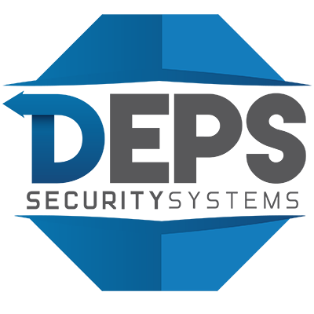 At Down East Protection Systems (hereinafter “DEPS”), we are looking for talented individuals to become part of the DEPS team; specifically, persons who will support our company as we strive to expand our business within Eastern North Carolina’s safety and security field. Individuals must have desire and talent to perform their responsibilities with both integrity and ingenuity that will set them apart from the average employee. We have developed this application to help both you and DEPS determine if you have the qualities and determination to become a part of our team. After completing the application, please submit it to:DEPS 2006 North Queen Street Kinston, NC 28501ATTN: DEPS Recruiter We will review your application and based on the information you provide, we may contact you regarding a personal interview.Thank you for your time and interest in becoming a team member of DEPS. Application for EmploymentIt is the policy of Down East Protection Systems to provide equal employment opportunities to all applicants and employees without regard to any legally protected status such as race, color, religion, gender, national origin, age, disability, or veteran status.  No question on this application is intended to secure information to be used for such discrimination.  Proof of identity and work authorization will be required upon employment in accordance with federal regulations.  DEPS intends to confirm and hold you responsible for the accuracy of the statements you make on this application. This application will remain on file for a period of ninety days. If I have not heard from DEPS within ninety days and wish to receive further consideration for employment, it will be necessary to complete an additional application. If this application is not completed in full, I understand that I will not be considered for employment with DEPS, an Equal Opportunity Employer.Applicant Data  (please print)Full Legal Name __________________________________________________Telephone Number    (_____)________________________________________Social Security Number ____________________________________________Address _________________________________________________________City, State, Zip ___________________________________________________Email address: ___________________________________________________Are you 18 years or older:  Yes _____   No _____Are you a United States citizen?   Yes _____   No ______   If no, are you authorized to work in the United States?   Yes ____   No _____Have you ever been convicted of a criminal offense (misdemeanor or felony): Yes ______  No _______If yes, please explain __________________________________________________________________(A “yes” answer to this question does not necessarily preclude consideration for employment)EducationEmployment DataJob applied for: __________________________________________________Desired Salary ___________________________________________________Have you ever applied for employment with DEPS before? Yes ____  No ____ When:__________________________________________________________Have you ever worked for DEPS before?  Yes ____  No ____ When:__________________________________________________________ Are you available to work:     ____ Full-time	_____ Part-time	____ Overtime	____ Weekends	____  HolidaysAny day of the week?______________________________________________If not, when are you available?    Sun    Mon    Tues    Wed    Thu    Fri    Sat When can you begin work? __________________________________________Did a current DEPS employee refer you to us?  Yes ____   No ____If so, who? _________________________________________________________Are you able to perform the essential functions of the job with or without reasonable accommodations?Yes ___    No ____Employment History: please give accurate, complete full-time and part-time employment record. Start with your present or most recent employer. We may contact the employers listed above unless you indicate those you do not want us to contact. Relatives working for DEPSName 	Relationship___________________________________________ _________________________________________________________________________________ ______________________________________MilitaryBranch of Service:  ________________________________________________________________________Dates in Service: From (mo/yr) - To (mo/yr) ____________________________________________________Duties in the service (include schools and training): __________________________________________________________________________________________________________________________________________________________________________________Special Skills/CertificationsWhat knowledge, special technical or computers, and/or other qualifications/certifications have you acquired from employment or other experience?  Include any specific equipment that you proficiently operate.________________________________________________________________________________________________________________________________________________________________________________________________________________________________________________________________________________________________________________________________________________________________________________________________________ReferencesList five (5) references that are not relatives and have known you for at least five years. One must be a former employer.AffidavitI authorize DEPS to examine my references, employment records, education records, and any other information I have provided.  I authorize the references I have listed to disclose any information related to my work record and professional experiences with them.  I release the Company, former employers, references, and all other persons, corporations and associations from any and all claims, demands, or liabilities arising out of or in any way related to such examination.I hereby certify that the above information is truthful and accurate.  I understand that falsification of any information on this application or resume and/or refusing to provide requested information may prevent me from being hired or lead to my dismissal if hired.I understand that proof of identity and work authorization will be required upon employment in accordance with federal regulations. In the event of my employment with DEPS, I agree to abide by all present and future issued rules of the Company.As part of the application process with DEPS, I understand that I may be subject to random criminal, civil, driving, background checks and/or drug screening. If any of these investigations/checks reveal any negative information, I understand I may be denied employment.Applicant Signature: _______________________________________Date: ________________________________________ Information / Disclosure ReleaseThe purpose of this agreement is to inform you that as part of our procedure for processing your employment application, our agency will conduct an investigative report.  The report may include Criminal Background search, Driving Record check, and a Credit Report.  By signing this document, you are releasing any and all persons, companies, agencies, or others from liability resulting from your investigative report.Please type or print all information:_________________________________________________________________________________________Last name 	First name	Middle name Maiden name_________________________________________________________________________________________Social Security # 	Date of Birth 	Sex 	Race________________________________________________________________________________Note: Indicate below, where you have lived for the past ten yearsApplicant Signature: _____________________________________________ Date:__________________________________________________________For Office Use Only:_____________ 	Statewide 	Criminal 	Records: 	Education Verification_______________States to search: _________________________________ Countrywide Criminal Records:	Employment Verification______________States to search: ___________________________________ Federal Criminal Records:	Personal References___________________States to search: ______________________________________ License VerificationOther________________________________Type of SchoolName of SchoolAnd LocationLast Year CompletedCourse of StudyDid you Graduate ?Degree(ex: AAS Business Admin)High School9   10   11   12Trade SchoolCollege1   2   3   4Graduate School1   2   3   41Company Name Telephone1AddressEmployed-(State month and year)From:                                       To: 1Name of SupervisorWeekly payStart:                                         Last:1State Job Title and Describe Your Work Reason for leaving 2Company Name Telephone2AddressEmployed-(State month and year)From:                                       To: 2Name of SupervisorWeekly payStart:                                         Last:2State Job Title and Describe Your Work Reason for leaving 3Company Name Telephone3AddressEmployed-(State month and year)From:                                       To: 3Name of SupervisorWeekly payStart:                                         Last:State Job Title and Describe Your Work Reason for leaving 4Company Name Telephone4AddressEmployed-(State month and year)From:                                       To: 4Name of SupervisorWeekly payStart:                                         Last:4State Job Title and Describe Your Work Reason for leaving  Do Not Contact Employer Number(s):                                                              Reason: NameOccupationYears KnownPhoneAddressCurrent Address_________Drivers License #   Street                      City                         State                            	State	Expiration dateZip                         Years: Months:Previous Address   Street                      City                         State               Zip                                Years:      Months:Previous Address   Street                      City                         State               Zip                                      Years:Months:Previous Address   Street                      City                         State               Zip                                      Years:Months: _______________ SS# VerificationReport_________________________DMV _______________ Credit Card Report Address Verification___________________